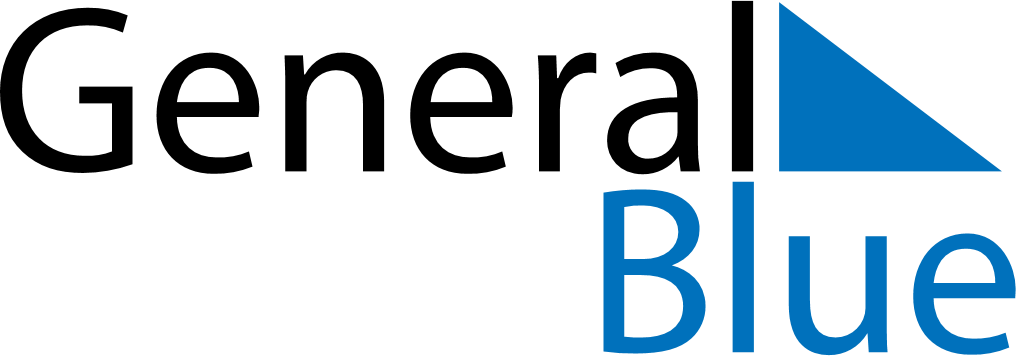 Weekly CalendarMarch 14, 2027 - March 20, 2027Weekly CalendarMarch 14, 2027 - March 20, 2027Weekly CalendarMarch 14, 2027 - March 20, 2027Weekly CalendarMarch 14, 2027 - March 20, 2027Weekly CalendarMarch 14, 2027 - March 20, 2027Weekly CalendarMarch 14, 2027 - March 20, 2027SUNDAYMar 14MONDAYMar 15TUESDAYMar 16WEDNESDAYMar 17THURSDAYMar 18FRIDAYMar 19SATURDAYMar 20